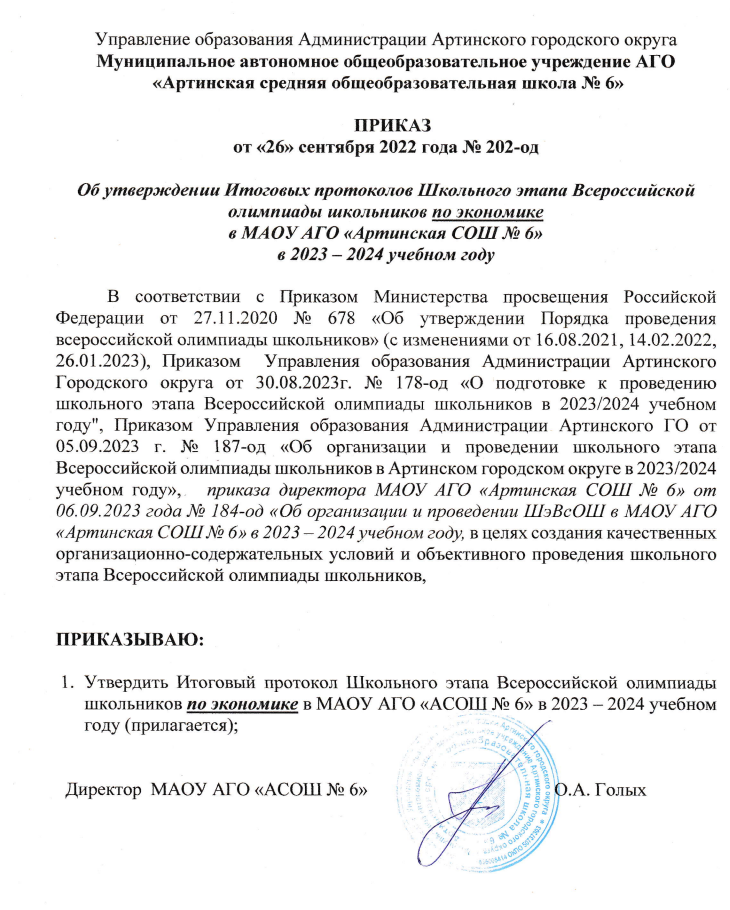 Управление образования Администрации Артинского городского округаМуниципальное автономное общеобразовательное учреждение АГО «Артинская средняя общеобразовательная школа № 6»   ПРИКАЗ от «26» сентября 2022 года № 202-одОб утверждении Итоговых протоколов Школьного этапа Всероссийской олимпиады школьников по экономикев МАОУ АГО «Артинская СОШ № 6» в 2023 – 2024 учебном году В соответствии с Приказом Министерства просвещения Российской Федерации от 27.11.2020 № 678 «Об утверждении Порядка проведения всероссийской олимпиады школьников» (с изменениями от 16.08.2021, 14.02.2022, 26.01.2023), Приказом  Управления образования Администрации Артинского Городского округа от 30.08.2023г. № 178-од «О подготовке к проведению школьного этапа Всероссийской олимпиады школьников в 2023/2024 учебном году", Приказом Управления образования Администрации Артинского ГО от 05.09.2023 г. № 187-од «Об организации и проведении школьного этапа Всероссийской олимпиады школьников в Артинском городском округе в 2023/2024 учебном году»,   приказа директора МАОУ АГО «Артинская СОШ № 6» от 06.09.2023 года № 184-од «Об организации и проведении ШэВсОШ в МАОУ АГО «Артинская СОШ № 6» в 2023 – 2024 учебном году, в целях создания качественных организационно-содержательных условий и объективного проведения школьного этапа Всероссийской олимпиады школьников,ПРИКАЗЫВАЮ:Утвердить Итоговый протокол Школьного этапа Всероссийской олимпиады школьников по экономике в МАОУ АГО «АСОШ № 6» в 2023 – 2024 учебном году (прилагается);  Директор  МАОУ АГО «АСОШ № 6»                                        О.А. Голых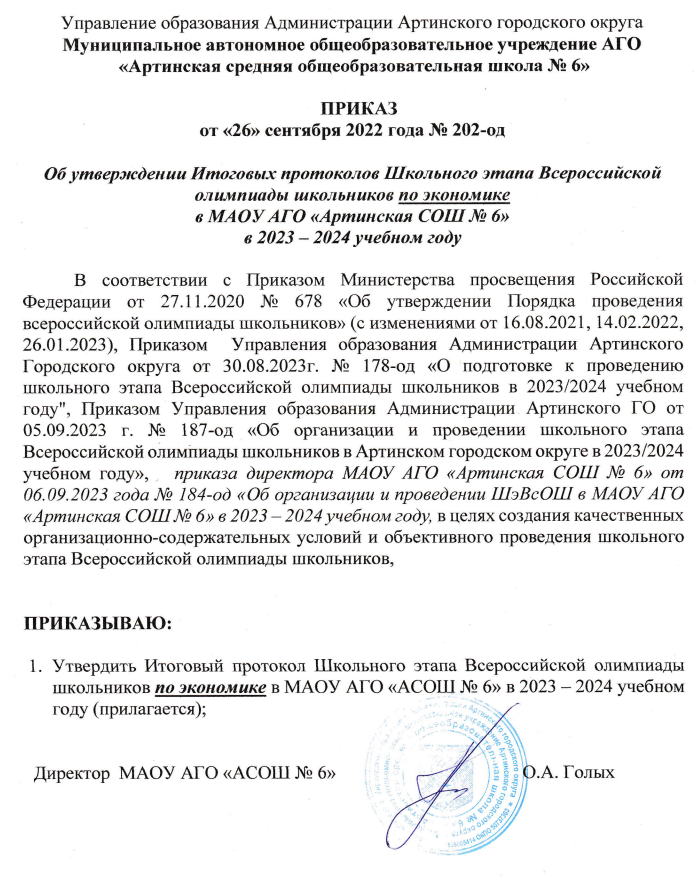 Приложение УТВЕРЖДЕНОПриказом   директораМАОУ АГО «АСОШ № 6»№ 202 – од от 26.09.2023г.Итоговый рейтинговый протоколшкольного этапа Всероссийской олимпиады школьников 2023 – 2024 учебный годПредмет: экономика13 – 14 сентября 2023 годаМАОУ АГО «Артинская СОШ № 6»Члены жюри _____________	 /Чебыкина Ю.А./	             _____________  /Изгагина И.П./№ п/пклассФИО участникаФИО педагогаМакс. Сумма балловНабранная сумма% выполненияРейтинг 1.9 «а»Воропай Кирилл АлександровичЧебыкина Юлия Александровна1002525%участник2.9 «а»Казакова Александра ВикторовнаЧебыкина Юлия Александровна1002828%участник3.9 «а»Калугарь Анфиса ВасильевнаЧебыкина Юлия Александровна1004848%участник4.9 «а»Кошкина Лидия АлександровнаЧебыкина Юлия Александровна1003232%участник5.9 «а»Лёшина Полина МихайловнаЧебыкина Юлия Александровна1003636%участник6.9 «а»Михайлова Александра Ивановна Чебыкина Юлия Александровна1003636%участник7.9 «а»Рябухина Юлия ВалерьевнаЧебыкина Юлия Александровна1002828%участник8.9 «а»Туканов Никита АндреевичЧебыкина Юлия Александровна1003131%участник9.9 «а»Щапова Лидия АлександровнаЧебыкина Юлия Александровна1003939%участник10.9 «б»Вавилова Татьяна АндреевнаЧебыкина Юлия Александровна1005353% призёр11.9 «б»Габдрахманова Амина РафкатовнаЧебыкина Юлия Александровна1002929%участник12.9 «б»Некрасова Дарья ПавловнаЧебыкина Юлия Александровна1004444%участник13.9 «б»Подивилов Кирилл АнатольевичЧебыкина Юлия Александровна1004444%участник14.9 «б»Серебренникова Виктория СергеевнаЧебыкина Юлия Александровна1003232%участник15.9 «б»Сташкина Лиана АлексеевнаЧебыкина Юлия Александровна1003030%участник16.9 «б»Трифонов Кирилл дмитриевичЧебыкина Юлия Александровна1004747%участник17.9 «б»Улбутова Анастасия КонстантиновнаЧебыкина Юлия Александровна1004747%участник18.11Александрова Ксения ЕвгеньевнаЧебыкина Юлия Александровна1003030%участник19.11Власова Екатерина МихайловнаЧебыкина Юлия Александровна1002727%участник2011Лукиных Дарья ВикторовнаЧебыкина Юлия Александровна1003737%участник21.11Попова Елена ЮрьевнаЧебыкина Юлия Александровна1003232%участник22.11Шатохина Валерия ВладимировнаЧебыкина Юлия Александровна1003030%участник23.11Шихов Владислав ДмитриевичЧебыкина Юлия Александровна1002020%участник24.11Шорин Александр ЮрьевичЧебыкина Юлия Александровна1005252% призёр